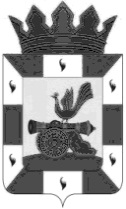 АДМИНИСТРАЦИЯ МУНИЦИПАЛЬНОГО ОБРАЗОВАНИЯ«СМОЛЕНСКИЙ РАЙОН» СМОЛЕНСКОЙ ОБЛАСТИП О С Т А Н О В Л Е Н И Еот    12.05.2020               № 560Об утверждении отчета об исполнении бюджета муниципального образования «Смоленский район» Смоленской области за 1 квартал 2020 годаВ соответствии со статьей 264.2 Бюджетного кодекса Российской Федерации, руководствуясь Уставом муниципального образования «Смоленский район» Смоленской области и Положением о бюджетном процессе в муниципальном образовании «Смоленский район» Смоленской области, утвержденным решением Смоленской районной Думы от 03 июля 2012 года № 73 «Об утверждении положения о бюджетном процессе в муниципальном образовании «Смоленский район» Смоленской области»АДМИНИСТРАЦИЯ МУНИЦИПАЛЬНОГО ОБРАЗОВАНИЯ «СМОЛЕНСКИЙ РАЙОН» СМОЛЕНСКОЙ ОБЛАСТИ  ПОСТАНОВЛЯЕТ:1. Утвердить отчет об исполнении бюджета муниципального образования «Смоленский район» Смоленской области за 1 квартал 2020 года согласно приложению к настоящему постановлению.2. Отчет об исполнении бюджета муниципального образования «Смоленский район» Смоленской области за 1 квартал 2020 года представить для ознакомления в Смоленскую районную Думу и контрольно – ревизионную комиссию муниципального образования «Смоленский район» Смоленской области.3. Контроль за исполнением настоящего постановления возложить на начальника финансового управления Администрации муниципального образования «Смоленский район» Смоленской области (Хромова Е.Н.).4. Постановление вступает в силу со дня его официального опубликования в газете «Сельская правда».Глава муниципального образования«Смоленский район»  Смоленской области                                 О.Н. ПавлюченковаОтчет об исполнении бюджетамуниципального образования«Смоленский район» Смоленской области                                    на 01 апреля 2020 года1.Доходы бюджета								единицы измерения: руб.2. Расходы бюджетаединицы измерения: руб.3. Источники финансирования дефицита бюджетаединицы измерения: руб.ПриложениеУТВЕРЖДЕНпостановлением Администрациимуниципального образования «Смоленский район»Смоленской областиот    12.05.2020           № 560КОДЫФорма по ОКУД  0503317                   Дата  01.04.2020             по ОКПО               по ОКТМО  66644000             по ОКЕИ  383Наименование 
показателяКод дохода по бюджетной классификацииУтвержденоИсполнено% испол-ненияДоходы бюджета - ИТОГОх913 090 017,18201 017 975,4722,0%в том числе:   НАЛОГОВЫЕ И НЕНАЛОГОВЫЕ ДОХОДЫ000 1000000000 0000 000295 264 283,3872 411 917,9824,5%  НАЛОГИ НА ПРИБЫЛЬ, ДОХОДЫ000 1010000000 0000 000234 773 430,0047 419 065,3020,2%  Налог на доходы физических лиц000 1010200001 0000 110234 773 430,0047 419 065,3020,2%  Налог на доходы физических лиц с доходов, источником которых является налоговый агент, за исключением доходов, в отношении которых исчисление и уплата налога осуществляются в соответствии со статьями 227, 227.1 и 228 Налогового кодекса Российской Федерации000 1010201001 0000 110233 474 200,0046 585 838,5620,0%  Налог на доходы физических лиц с доходов, полученных от осуществления деятельности физическими лицами, зарегистрированными в качестве индивидуальных предпринимателей, нотариусов, занимающихся частной практикой, адвокатов, учредивших адвокатские кабинеты, и других лиц, занимающихся частной практикой в соответствии со статьей 227 Налогового кодекса Российской Федерации000 1010202001 0000 1100,00550 020,43-  Налог на доходы физических лиц с доходов, полученных физическими лицами в соответствии со статьей 228 Налогового кодекса Российской Федерации000 1010203001 0000 1100,0093 712,06-  Налог на доходы физических лиц в виде фиксированных авансовых платежей с доходов, полученных физическими лицами, являющимися иностранными гражданами, осуществляющими трудовую деятельность по найму на основании патента в соответствии со статьей 227.1 Налогового кодекса Российской Федерации000 1010204001 0000 1101 299 230,00189 494,2514,6%  НАЛОГИ НА ТОВАРЫ (РАБОТЫ, УСЛУГИ), РЕАЛИЗУЕМЫЕ НА ТЕРРИТОРИИ РОССИЙСКОЙ ФЕДЕРАЦИИ000 1030000000 0000 00010 766 049,262 610 093,4724,2%  Акцизы по подакцизным товарам (продукции), производимым на территории Российской Федерации000 1030200001 0000 11010 766 049,262 610 093,4724,2%  Доходы от уплаты акцизов на дизельное топливо, подлежащие распределению между бюджетами субъектов Российской Федерации и местными бюджетами с учетом установленных дифференцированных нормативов отчислений в местные бюджеты000 1030223001 0000 1103 901 318,111 184 513,5330,4%  Доходы от уплаты акцизов на дизельное топливо, подлежащие распределению между бюджетами субъектов Российской Федерации и местными бюджетами с учетом установленных дифференцированных нормативов отчислений в местные бюджеты (по нормативам, установленным Федеральным законом о федеральном бюджете в целях формирования дорожных фондов субъектов Российской Федерации)000 1030223101 0000 1103 901 318,111 184 513,5330,4%  Доходы от уплаты акцизов на моторные масла для дизельных и (или) карбюраторных (инжекторных) двигателей, подлежащие распределению между бюджетами субъектов Российской Федерации и местными бюджетами с учетом установленных дифференцированных нормативов отчислений в местные бюджеты000 1030224001 0000 11025 759,567 721,8030,0%  Доходы от уплаты акцизов на моторные масла для дизельных и (или) карбюраторных (инжекторных) двигателей, подлежащие распределению между бюджетами субъектов Российской Федерации и местными бюджетами с учетом установленных дифференцированных нормативов отчислений в местные бюджеты (по нормативам, установленным Федеральным законом о федеральном бюджете в целях формирования дорожных фондов субъектов Российской Федерации)000 1030224101 0000 11025 759,567 721,8030,0%  Доходы от уплаты акцизов на автомобильный бензин, подлежащие распределению между бюджетами субъектов Российской Федерации и местными бюджетами с учетом установленных дифференцированных нормативов отчислений в местные бюджеты000 1030225001 0000 1107 564 702,141 662 527,7322,0%  Доходы от уплаты акцизов на автомобильный бензин, подлежащие распределению между бюджетами субъектов Российской Федерации и местными бюджетами с учетом установленных дифференцированных нормативов отчислений в местные бюджеты (по нормативам, установленным Федеральным законом о федеральном бюджете в целях формирования дорожных фондов субъектов Российской Федерации)000 1030225101 0000 1107 564 702,141 662 527,7322,0%  Доходы от уплаты акцизов на прямогонный бензин, подлежащие распределению между бюджетами субъектов Российской Федерации и местными бюджетами с учетом установленных дифференцированных нормативов отчислений в местные бюджеты000 1030226001 0000 110-725 730,55-244 669,5933,7%  Доходы от уплаты акцизов на прямогонный бензин, подлежащие распределению между бюджетами субъектов Российской Федерации и местными бюджетами с учетом установленных дифференцированных нормативов отчислений в местные бюджеты (по нормативам, установленным Федеральным законом о федеральном бюджете в целях формирования дорожных фондов субъектов Российской Федерации)000 1030226101 0000 110-725 730,55-244 669,5933,7%  НАЛОГИ НА СОВОКУПНЫЙ ДОХОД000 1050000000 0000 00015 098 500,004 154 156,9727,5%  Единый налог на вмененный доход для отдельных видов деятельности000 1050200002 0000 1109 725 200,002 873 619,6329,5%  Единый налог на вмененный доход для отдельных видов деятельности000 1050201002 0000 1109 725 200,002 873 619,6329,5%  Единый сельскохозяйственный налог000 1050300001 0000 1102 274 200,00239 866,6110,5%  Единый сельскохозяйственный налог000 1050301001 0000 1102 274 200,00239 866,6110,5%  Налог, взимаемый в связи с применением патентной системы налогообложения000 1050400002 0000 1103 099 100,001 040 670,7333,6%  Налог, взимаемый в связи с применением патентной системы налогообложения, зачисляемый в бюджеты муниципальных районов 5000 1050402002 0000 1103 099 100,001 040 670,7333,6%  НАЛОГИ, СБОРЫ И РЕГУЛЯРНЫЕ ПЛАТЕЖИ ЗА ПОЛЬЗОВАНИЕ ПРИРОДНЫМИ РЕСУРСАМИ000 1070000000 0000 0005 316 900,001 012 739,0019,0%  Налог на добычу полезных ископаемых000 1070100001 0000 1105 316 900,001 012 739,0019,0%  Налог на добычу общераспространенных полезных ископаемых000 1070102001 0000 1105 316 900,001 012 739,0019,0%  ГОСУДАРСТВЕННАЯ ПОШЛИНА000 1080000000 0000 00011 300,0047 767,59422,7%  Государственная пошлина по делам, рассматриваемым в судах общей юрисдикции, мировыми судьями000 1080300001 0000 1100,0043 237,11-  Государственная пошлина по делам, рассматриваемым в судах общей юрисдикции, мировыми судьями (за исключением Верховного Суда Российской Федерации)000 1080301001 0000 1100,0043 237,11-  Государственная пошлина за государственную регистрацию, а также за совершение прочих юридически значимых действий000 1080700001 0000 11011 300,004 530,4840,1%  Государственная пошлина за выдачу разрешения на установку рекламной конструкции000 1080715001 0000 11011 300,004 530,4840,1%  ДОХОДЫ ОТ ИСПОЛЬЗОВАНИЯ ИМУЩЕСТВА, НАХОДЯЩЕГОСЯ В ГОСУДАРСТВЕННОЙ И МУНИЦИПАЛЬНОЙ СОБСТВЕННОСТИ000 1110000000 0000 0008 181 400,002 439 639,1129,8%  Доходы в виде прибыли, приходящейся на доли в уставных (складочных) капиталах хозяйственных товариществ и обществ, или дивидендов по акциям, принадлежащим Российской Федерации, субъектам Российской Федерации или муниципальным образованиям000 1110100000 0000 120607 700,000,000,0%  Доходы в виде прибыли, приходящейся на доли в уставных (складочных) капиталах хозяйственных товариществ и обществ, или дивидендов по акциям, принадлежащим муниципальным районам000 1110105005 0000 120607 700,000,000,0%  Доходы, получаемые в виде арендной либо иной платы за передачу в возмездное пользование государственного и муниципального имущества (за исключением имущества бюджетных и автономных учреждений, а также имущества государственных и муниципальных унитарных предприятий, в том числе казенных)000 1110500000 0000 1207 573 700,002 306 939,1130,5%  Доходы, получаемые в виде арендной платы за земельные участки, государственная собственность на которые не разграничена, а также средства от продажи права на заключение договоров аренды указанных земельных участков000 1110501000 0000 1207 127 800,002 137 220,8630,0%  Доходы, получаемые в виде арендной платы за земельные участки, государственная собственность на которые не разграничена и которые расположены в границах сельских поселений и межселенных территорий муниципальных районов, а также средства от продажи права на заключение договоров аренды указанных земельных участков000 1110501305 0000 1207 127 800,002 137 220,8630,0%  Доходы от сдачи в аренду имущества, находящегося в оперативном управлении органов государственной власти, органов местного самоуправления, государственных внебюджетных фондов и созданных ими учреждений (за исключением имущества бюджетных и автономных учреждений)000 1110503000 0000 120445 900,00169 718,2538,1%  Доходы от сдачи в аренду имущества, находящегося в оперативном управлении органов управления муниципальных районов и созданных ими учреждений (за исключением имущества муниципальных бюджетных и автономных учреждений)000 1110503505 0000 120445 900,00169 718,2538,1%  Прочие доходы от использования имущества и прав, находящихся в государственной и муниципальной собственности (за исключением имущества бюджетных и автономных учреждений, а также имущества государственных и муниципальных унитарных предприятий, в том числе казенных)000 1110900000 0000 1200,00132 700,00-  Прочие поступления от использования имущества, находящегося в государственной и муниципальной собственности (за исключением имущества бюджетных и автономных учреждений, а также имущества государственных и муниципальных унитарных предприятий, в том числе казенных)000 1110904000 0000 1200,00132 700,00-  Прочие поступления от использования имущества, находящегося в собственности муниципальных районов (за исключением имущества муниципальных бюджетных и автономных учреждений, а также имущества муниципальных унитарных предприятий, в том числе казенных)000 1110904505 0000 1200,00132 700,00-  ПЛАТЕЖИ ПРИ ПОЛЬЗОВАНИИ ПРИРОДНЫМИ РЕСУРСАМИ000 1120000000 0000 0009 938 400,003 267 345,9232,9%  Плата за негативное воздействие на окружающую среду000 1120100001 0000 1209 938 400,003 267 345,9232,9%  Плата за выбросы загрязняющих веществ в атмосферный воздух стационарными объектами 7000 1120101001 0000 1209 938 400,00326 156,113,3%  Плата за сбросы загрязняющих веществ в водные объекты000 1120103001 0000 1200,00254 572,20-  Плата за размещение отходов производства и потребления000 1120104001 0000 1200,002 686 617,61-  Плата за размещение отходов производства000 1120104101 0000 1200,001 293 089,26-  Плата за размещение твердых коммунальных отходов000 1120104201 0000 1200,001 393 528,35-  ДОХОДЫ ОТ ОКАЗАНИЯ ПЛАТНЫХ УСЛУГ И КОМПЕНСАЦИИ ЗАТРАТ ГОСУДАРСТВА000 1130000000 0000 0000,005 452 698,00-  Доходы от компенсации затрат государства000 1130200000 0000 1300,005 452 698,00-  Прочие доходы от компенсации затрат государства000 1130299000 0000 1300,005 452 698,00-  Прочие доходы от компенсации затрат бюджетов муниципальных районов000 1130299505 0000 1300,005 452 698,00-  ДОХОДЫ ОТ ПРОДАЖИ МАТЕРИАЛЬНЫХ И НЕМАТЕРИАЛЬНЫХ АКТИВОВ000 1140000000 0000 0009 209 752,825 251 107,9957,0%  Доходы от продажи земельных участков, находящихся в государственной и муниципальной собственности000 1140600000 0000 4309 209 752,825 251 107,9957,0%  Доходы от продажи земельных участков, государственная собственность на которые не разграничена000 1140601000 0000 4309 209 752,825 251 107,9957,0%  Доходы от продажи земельных участков, государственная собственность на которые не разграничена и которые расположены в границах сельских поселений и межселенных территорий муниципальных районов000 1140601305 0000 4309 209 752,825 251 107,9957,0%  ШТРАФЫ, САНКЦИИ, ВОЗМЕЩЕНИЕ УЩЕРБА000 1160000000 0000 0001 968 551,30689 988,0635,1%  Административные штрафы, установленные Кодексом Российской Федерации об административных правонарушениях000 1160100001 0000 1400,0038 155,00-  Административные штрафы, установленные Главой 5 Кодекса Российской Федерации об административных правонарушениях, за административные правонарушения, посягающие на права граждан000 1160105001 0000 1400,00525,00-  Административные штрафы, установленные Главой 5 Кодекса Российской Федерации об административных правонарушениях, за административные правонарушения, посягающие на права граждан, налагаемые мировыми судьями, комиссиями по делам несовершеннолетних и защите их прав000 1160105301 0000 1400,00525,00-  Административные штрафы, установленные Главой 6 Кодекса Российской Федерации об административных правонарушениях, за административные правонарушения, посягающие на здоровье, санитарно-эпидемиологическое благополучие населения и общественную нравственность000 1160106001 0000 1400,0012 530,00-  Административные штрафы, установленные Главой 6 Кодекса Российской Федерации об административных правонарушениях, за административные правонарушения, посягающие на здоровье, санитарно-эпидемиологическое благополучие населения и общественную нравственность, налагаемые мировыми судьями, комиссиями по делам несовершеннолетних и защите их прав000 1160106301 0000 1400,0012 530,00-  Административные штрафы, установленные Главой 7 Кодекса Российской Федерации об административных правонарушениях, за административные правонарушения в области охраны собственности000 1160107001 0000 1400,00500,00-  Административные штрафы, установленные Главой 7 Кодекса Российской Федерации об административных правонарушениях, за административные правонарушения в области охраны собственности, налагаемые мировыми судьями, комиссиями по делам несовершеннолетних и защите их прав000 1160107301 0000 1400,00500,00-  Административные штрафы, установленные Главой 11 Кодекса Российской Федерации об административных правонарушениях, за административные правонарушения на транспорте000 1160111001 0000 1400,001 300,00-  Административные штрафы, установленные Главой 11 Кодекса Российской Федерации об административных правонарушениях, за административные правонарушения на транспорте, налагаемые мировыми судьями, комиссиями по делам несовершеннолетних и защите их прав000 1160111301 0000 1400,001 300,00-  Административные штрафы, установленные Главой 14 Кодекса Российской Федерации об административных правонарушениях, за административные правонарушения в области предпринимательской деятельности и деятельности саморегулируемых организаций000 1160114001 0000 1400,0011 250,00-  Административные штрафы, установленные Главой 14 Кодекса Российской Федерации об административных правонарушениях, за административные правонарушения в области предпринимательской деятельности и деятельности саморегулируемых организаций, налагаемые мировыми судьями, комиссиями по делам несовершеннолетних и защите их прав000 1160114301 0000 1400,0011 250,00-  Административные штрафы, установленные Главой 15 Кодекса Российской Федерации об административных правонарушениях, за административные правонарушения в области финансов, налогов и сборов, страхования, рынка ценных бумаг000 1160115001 0000 1400,00750,00-  Административные штрафы, установленные Главой 15 Кодекса Российской Федерации об административных правонарушениях, за административные правонарушения в области финансов, налогов и сборов, страхования, рынка ценных бумаг (за исключением штрафов, указанных в пункте 6 статьи 46 Бюджетного кодекса Российской Федерации), налагаемые мировыми судьями, комиссиями по делам несовершеннолетних и защите их прав000 1160115301 0000 1400,00750,00-  Административные штрафы, установленные Главой 20 Кодекса Российской Федерации об административных правонарушениях, за административные правонарушения, посягающие на общественный порядок и общественную безопасность000 1160120001 0000 1400,0011 300,00-  Административные штрафы, установленные Главой 20 Кодекса Российской Федерации об административных правонарушениях, за административные правонарушения, посягающие на общественный порядок и общественную безопасность, налагаемые мировыми судьями, комиссиями по делам несовершеннолетних и защите их прав000 1160120301 0000 1400,0011 300,00-  Штрафы, неустойки, пени, уплаченные в соответствии с законом или договором в случае неисполнения или ненадлежащего исполнения обязательств перед государственным (муниципальным) органом, органом управления государственным внебюджетным фондом, казенным учреждением, Центральным банком Российской Федерации, иной организацией, действующей от имени Российской Федерации000 1160700001 0000 1401 968 551,3057 830,082,9%  Иные штрафы, неустойки, пени, уплаченные в соответствии с законом или договором в случае неисполнения или ненадлежащего исполнения обязательств перед государственным (муниципальным) органом, казенным учреждением, Центральным банком Российской Федерации, государственной корпорацией000 1160709000 0000 1401 968 551,3057 830,082,9%  Иные штрафы, неустойки, пени, уплаченные в соответствии с законом или договором в случае неисполнения или ненадлежащего исполнения обязательств перед муниципальным органом, (муниципальным казенным учреждением) муниципального района000 1160709005 0000 1401 968 551,3057 830,082,9%  Иные штрафы, неустойки, пени, уплаченные в соответствии с законом или договором в случае неисполнения или ненадлежащего исполнения обязательств перед муниципальным органом, (муниципальным казенным учреждением) сельского поселения000 1160709010 0000 1400,000,00-  Платежи в целях возмещения причиненного ущерба (убытков)000 1161000000 0000 1400,00230 734,01-  Доходы от денежных взысканий (штрафов), поступающие в счет погашения задолженности, образовавшейся до 1 января 2020 года, подлежащие зачислению в бюджеты бюджетной системы Российской Федерации по нормативам, действовавшим в 2019 году000 1161012000 0000 1400,00230 734,01-  Доходы от денежных взысканий (штрафов), поступающие в счет погашения задолженности, образовавшейся до 1 января 2020 года, подлежащие зачислению в бюджет муниципального образования по нормативам, действовавшим в 2019 году000 1161012301 0000 1400,00154 705,31-  Доходы от денежных взысканий (штрафов), поступающие в счет погашения задолженности, образовавшейся до 1 января 2020 года, подлежащие зачислению в федеральный бюджет и бюджет муниципального образования по нормативам, действовавшим в 2019 году000 1161012901 0000 1400,0076 028,70-  Платежи, уплачиваемые в целях возмещения вреда000 1161100001 0000 1400,00363 268,97-  Платежи по искам о возмещении вреда, причиненного окружающей среде, а также платежи, уплачиваемые при добровольном возмещении вреда, причиненного окружающей среде (за исключением вреда, причиненного окружающей среде на особо охраняемых природных территориях), подлежащие зачислению в бюджет муниципального образования000 1161105001 0000 1400,00363 268,97-  ПРОЧИЕ НЕНАЛОГОВЫЕ ДОХОДЫ000 1170000000 0000 0000,0067 316,57-  Невыясненные поступления000 1170100000 0000 1800,0067 316,57-  Невыясненные поступления, зачисляемые в бюджеты муниципальных районов000 1170105005 0000 1800,0067 316,57-  БЕЗВОЗМЕЗДНЫЕ ПОСТУПЛЕНИЯ000 2000000000 0000 000617 825 733,80128 606 057,4920,8%  БЕЗВОЗМЕЗДНЫЕ ПОСТУПЛЕНИЯ ОТ ДРУГИХ БЮДЖЕТОВ БЮДЖЕТНОЙ СИСТЕМЫ РОССИЙСКОЙ ФЕДЕРАЦИИ000 2020000000 0000 000617 825 733,80128 611 141,5020,8%  Дотации бюджетам бюджетной системы Российской Федерации000 2021000000 0000 150112 034 000,0032 676 700,0029,2%  Дотации на выравнивание бюджетной обеспеченности000 2021500100 0000 150112 034 000,0032 676 700,0029,2%  Дотации бюджетам муниципальных районов на выравнивание бюджетной обеспеченности из бюджета субъекта Российской Федерации000 2021500105 0000 150112 034 000,0032 676 700,0029,2%  Субсидии бюджетам бюджетной системы Российской Федерации (межбюджетные субсидии)000 2022000000 0000 15076 552 413,800,000,0%  Субсидии бюджетам на обеспечение развития и укрепления материально-технической базы домов культуры в населенных пунктах с числом жителей до 50 тысяч человек000 2022546700 0000 150500 000,000,000,0%  Субсидии бюджетам муниципальных районов на обеспечение развития и укрепления материально-технической базы домов культуры в населенных пунктах с числом жителей до 50 тысяч человек000 2022546705 0000 150500 000,000,000,0%  Субсидии бюджетам на реализацию мероприятий по обеспечению жильем молодых семей000 2022549700 0000 150710 488,800,000,0%  Субсидии бюджетам муниципальных районов на реализацию мероприятий по обеспечению жильем молодых семей000 2022549705 0000 150710 488,800,000,0%  Субсидии бюджетам на поддержку отрасли культуры000 2022551900 0000 15013 301 325,000,000,0%  Субсидии бюджетам муниципальных районов на поддержку отрасли культуры000 2022551905 0000 15013 301 325,000,000,0%  Прочие субсидии000 2022999900 0000 15062 040 600,000,000,0%  Прочие субсидии бюджетам муниципальных районов000 2022999905 0000 15062 040 600,000,000,0%  Субвенции бюджетам бюджетной системы Российской Федерации000 2023000000 0000 150429 239 320,0095 876 529,3822,3%  Субвенции местным бюджетам на выполнение передаваемых полномочий субъектов Российской Федерации000 2023002400 0000 150427 728 300,0095 646 376,1322,4%  Субвенции бюджетам муниципальных районов на выполнение передаваемых полномочий субъектов Российской Федерации000 2023002405 0000 150427 728 300,0095 646 376,1322,4%  Субвенции бюджетам на осуществление полномочий по составлению (изменению) списков кандидатов в присяжные заседатели федеральных судов общей юрисдикции в Российской Федерации000 2023512000 0000 1505 000,000,000,0%  Субвенции бюджетам муниципальных районов на осуществление полномочий по составлению (изменению) списков кандидатов в присяжные заседатели федеральных судов общей юрисдикции в Российской Федерации000 2023512005 0000 1505 000,000,000,0%  Субвенции бюджетам на государственную регистрацию актов гражданского состояния000 2023593000 0000 1501 506 020,00230 153,2515,3%  Субвенции бюджетам муниципальных районов на государственную регистрацию актов гражданского состояния000 2023593005 0000 1501 506 020,00230 153,2515,3%  Иные межбюджетные трансферты000 2024000000 0000 1500,0057 912,12-  Межбюджетные трансферты, передаваемые бюджетам муниципальных образований на осуществление части полномочий по решению вопросов местного значения в соответствии с заключенными соглашениями000 2024001400 0000 1500,0057 912,12-  Межбюджетные трансферты, передаваемые бюджетам муниципальных районов из бюджетов поселений на осуществление части полномочий по решению вопросов местного значения в соответствии с заключенными соглашениями000 2024001405 0000 1500,0057 912,12-  ВОЗВРАТ ОСТАТКОВ СУБСИДИЙ, СУБВЕНЦИЙ И ИНЫХ МЕЖБЮДЖЕТНЫХ ТРАНСФЕРТОВ, ИМЕЮЩИХ ЦЕЛЕВОЕ НАЗНАЧЕНИЕ, ПРОШЛЫХ ЛЕТ000 2190000000 0000 0000,00-5 084,01-  Возврат остатков субсидий, субвенций и иных межбюджетных трансфертов, имеющих целевое назначение, прошлых лет из бюджетов муниципальных районов000 2190000005 0000 1500,00-5 084,01-  Возврат прочих остатков субсидий, субвенций и иных межбюджетных трансфертов, имеющих целевое назначение, прошлых лет из бюджетов муниципальных районов000 2196001005 0000 1500,00-5 084,01-Наименование показателяКод расхода по бюджетной классификацииУтвержденоИсполнено% испол-ненияРасходы бюджета - ИТОГОх989 983 167,24186 853 836,0018,9%в том числе:   ОБЩЕГОСУДАРСТВЕННЫЕ ВОПРОСЫ000 0100 0000000000 000108 723 291,9922 768 627,6020,9%  Функционирование высшего должностного лица субъекта Российской Федерации и муниципального образования000 0102 0000000000 0002 039 214,35315 681,8015,5%  Расходы на выплаты персоналу в целях обеспечения выполнения функций государственными (муниципальными) органами, казенными учреждениями, органами управления государственными внебюджетными фондами000 0102 0000000000 1002 039 214,35315 681,8015,5%  Расходы на выплаты персоналу государственных (муниципальных) органов000 0102 0000000000 1202 039 214,35315 681,8015,5%  Фонд оплаты труда государственных (муниципальных) органов000 0102 0000000000 1211 566 216,86249 417,6715,9%  Взносы по обязательному социальному страхованию на выплаты денежного содержания и иные выплаты работникам государственных (муниципальных) органов000 0102 0000000000 129472 997,4966 264,1314,0%  Функционирование законодательных (представительных) органов государственной власти и представительных органов муниципальных образований000 0103 0000000000 0002 624 797,92546 944,6120,8%  Расходы на выплаты персоналу в целях обеспечения выполнения функций государственными (муниципальными) органами, казенными учреждениями, органами управления государственными внебюджетными фондами000 0103 0000000000 1001 352 497,92358 697,0926,5%  Расходы на выплаты персоналу государственных (муниципальных) органов000 0103 0000000000 1201 352 497,92358 697,0926,5%  Фонд оплаты труда государственных (муниципальных) органов000 0103 0000000000 1211 038 784,88283 330,7227,3%  Взносы по обязательному социальному страхованию на выплаты денежного содержания и иные выплаты работникам государственных (муниципальных) органов000 0103 0000000000 129313 713,0475 366,3724,0%  Закупка товаров, работ и услуг для обеспечения государственных (муниципальных) нужд000 0103 0000000000 2001 272 300,00188 247,5214,8%  Иные закупки товаров, работ и услуг для обеспечения государственных (муниципальных) нужд000 0103 0000000000 2401 272 300,00188 247,5214,8%  Прочая закупка товаров, работ и услуг000 0103 0000000000 2441 272 300,00188 247,5214,8%  Функционирование Правительства Российской Федерации, высших исполнительных органов государственной власти субъектов Российской Федерации, местных администраций000 0104 0000000000 00045 901 539,017 188 194,5515,7%  Расходы на выплаты персоналу в целях обеспечения выполнения функций государственными (муниципальными) органами, казенными учреждениями, органами управления государственными внебюджетными фондами000 0104 0000000000 10039 503 831,016 136 191,0215,5%  Расходы на выплаты персоналу государственных (муниципальных) органов000 0104 0000000000 12039 503 831,016 136 191,0215,5%  Фонд оплаты труда государственных (муниципальных) органов000 0104 0000000000 12130 309 588,954 864 121,7816,0%  Иные выплаты персоналу государственных (муниципальных) органов, за исключением фонда оплаты труда000 0104 0000000000 12242 600,007 100,0016,7%  Взносы по обязательному социальному страхованию на выплаты денежного содержания и иные выплаты работникам государственных (муниципальных) органов000 0104 0000000000 1299 151 642,061 264 969,2413,8%  Закупка товаров, работ и услуг для обеспечения государственных (муниципальных) нужд000 0104 0000000000 2006 293 858,00949 080,5115,1%  Иные закупки товаров, работ и услуг для обеспечения государственных (муниципальных) нужд000 0104 0000000000 2406 293 858,00949 080,5115,1%  Прочая закупка товаров, работ и услуг000 0104 0000000000 2446 293 858,00949 080,5115,1%  Иные бюджетные ассигнования000 0104 0000000000 800103 850,00102 923,0299,1%  Уплата налогов, сборов и иных платежей000 0104 0000000000 850103 850,00102 923,0299,1%  Уплата иных платежей000 0104 0000000000 853103 850,00102 923,0299,1%  Судебная система000 0105 0000000000 0005 000,000,000,0%  Закупка товаров, работ и услуг для обеспечения государственных (муниципальных) нужд000 0105 0000000000 2005 000,000,000,0%  Иные закупки товаров, работ и услуг для обеспечения государственных (муниципальных) нужд000 0105 0000000000 2405 000,000,000,0%  Прочая закупка товаров, работ и услуг000 0105 0000000000 2445 000,000,000,0%  Обеспечение деятельности финансовых, налоговых и таможенных органов и органов финансового (финансово-бюджетного) надзора000 0106 0000000000 00012 396 767,922 589 824,5420,9%  Расходы на выплаты персоналу в целях обеспечения выполнения функций государственными (муниципальными) органами, казенными учреждениями, органами управления государственными внебюджетными фондами000 0106 0000000000 10010 943 027,922 294 420,4321,0%  Расходы на выплаты персоналу государственных (муниципальных) органов000 0106 0000000000 12010 943 027,922 294 420,4321,0%  Фонд оплаты труда государственных (муниципальных) органов000 0106 0000000000 1218 404 360,921 828 768,2121,8%  Иные выплаты персоналу государственных (муниципальных) органов, за исключением фонда оплаты труда000 0106 0000000000 122550,000,000,0%  Взносы по обязательному социальному страхованию на выплаты денежного содержания и иные выплаты работникам государственных (муниципальных) органов000 0106 0000000000 1292 538 117,00465 652,2218,3%  Закупка товаров, работ и услуг для обеспечения государственных (муниципальных) нужд000 0106 0000000000 2001 453 740,00295 404,1120,3%  Иные закупки товаров, работ и услуг для обеспечения государственных (муниципальных) нужд000 0106 0000000000 2401 453 740,00295 404,1120,3%  Прочая закупка товаров, работ и услуг000 0106 0000000000 2441 453 740,00295 404,1120,3%  Резервные фонды000 0111 0000000000 0001 900 000,000,000,0%  Иные бюджетные ассигнования000 0111 0000000000 8001 900 000,000,000,0%  Резервные средства000 0111 0000000000 8701 900 000,000,000,0%  Другие общегосударственные вопросы000 0113 0000000000 00043 855 972,7912 127 982,1027,7%  Расходы на выплаты персоналу в целях обеспечения выполнения функций государственными (муниципальными) органами, казенными учреждениями, органами управления государственными внебюджетными фондами000 0113 0000000000 10010 684 469,441 916 700,7717,9%  Расходы на выплаты персоналу казенных учреждений000 0113 0000000000 1109 263 695,441 686 547,5218,2%  Фонд оплаты труда учреждений000 0113 0000000000 1117 114 973,461 329 455,2018,7%  Взносы по обязательному социальному страхованию на выплаты по оплате труда работников и иные выплаты работникам учреждений000 0113 0000000000 1192 148 721,98357 092,3216,6%  Расходы на выплаты персоналу государственных (муниципальных) органов000 0113 0000000000 1201 420 774,00230 153,2516,2%  Фонд оплаты труда государственных (муниципальных) органов000 0113 0000000000 1211 092 903,00181 871,9216,6%  Взносы по обязательному социальному страхованию на выплаты денежного содержания и иные выплаты работникам государственных (муниципальных) органов000 0113 0000000000 129327 871,0048 281,3314,7%  Закупка товаров, работ и услуг для обеспечения государственных (муниципальных) нужд000 0113 0000000000 2001 569 496,00534 821,9634,1%  Иные закупки товаров, работ и услуг для обеспечения государственных (муниципальных) нужд000 0113 0000000000 2401 569 496,00534 821,9634,1%  Прочая закупка товаров, работ и услуг000 0113 0000000000 2441 569 496,00534 821,9634,1%  Социальное обеспечение и иные выплаты населению000 0113 0000000000 30030 000,0010 170,0033,9%  Иные выплаты населению000 0113 0000000000 36030 000,0010 170,0033,9%  Предоставление субсидий бюджетным, автономным учреждениям и иным некоммерческим организациям000 0113 0000000000 60030 467 993,009 641 289,3731,6%  Субсидии бюджетным учреждениям000 0113 0000000000 61030 467 993,009 641 289,3731,6%  Субсидии бюджетным учреждениям на финансовое обеспечение государственного (муниципального) задания на оказание государственных (муниципальных) услуг (выполнение работ)000 0113 0000000000 61130 357 193,009 581 289,3731,6%  Субсидии бюджетным учреждениям на иные цели000 0113 0000000000 612110 800,0060 000,0054,2%  Иные бюджетные ассигнования000 0113 0000000000 8001 104 014,3525 000,002,3%  Исполнение судебных актов000 0113 0000000000 8301 104 014,3525 000,002,3%  Исполнение судебных актов Российской Федерации и мировых соглашений по возмещению причиненного вреда000 0113 0000000000 8311 104 014,3525 000,002,3%  НАЦИОНАЛЬНАЯ ЭКОНОМИКА000 0400 0000000000 000110 883 719,25427 692,620,4%  Сельское хозяйство и рыболовство000 0405 0000000000 000360 000,0033 038,009,2%  Закупка товаров, работ и услуг для обеспечения государственных (муниципальных) нужд000 0405 0000000000 20050 000,0033 038,0066,1%  Иные закупки товаров, работ и услуг для обеспечения государственных (муниципальных) нужд000 0405 0000000000 24050 000,0033 038,0066,1%  Прочая закупка товаров, работ и услуг000 0405 0000000000 24450 000,0033 038,0066,1%  Иные бюджетные ассигнования000 0405 0000000000 800310 000,000,000,0%  Субсидии юридическим лицам (кроме некоммерческих организаций), индивидуальным предпринимателям, физическим лицам - производителям товаров, работ, услуг000 0405 0000000000 810310 000,000,000,0%  Субсидии (гранты в форме субсидий) на финансовое обеспечение затрат в связи с производством (реализацией) товаров, выполнением работ, оказанием услуг, не подлежащие казначейскому сопровождению000 0405 0000000000 813310 000,000,000,0%  Дорожное хозяйство (дорожные фонды)000 0409 0000000000 000106 143 719,25154 254,620,1%  Закупка товаров, работ и услуг для обеспечения государственных (муниципальных) нужд000 0409 0000000000 200106 143 719,25154 254,620,1%  Иные закупки товаров, работ и услуг для обеспечения государственных (муниципальных) нужд000 0409 0000000000 240106 143 719,25154 254,620,1%  Прочая закупка товаров, работ и услуг000 0409 0000000000 244106 143 719,25154 254,620,1%  Другие вопросы в области национальной экономики000 0412 0000000000 0004 380 000,00240 400,005,5%  Закупка товаров, работ и услуг для обеспечения государственных (муниципальных) нужд000 0412 0000000000 2004 380 000,00240 400,005,5%  Иные закупки товаров, работ и услуг для обеспечения государственных (муниципальных) нужд000 0412 0000000000 2404 380 000,00240 400,005,5%  Прочая закупка товаров, работ и услуг000 0412 0000000000 2444 080 000,0055 000,001,3%  Закупка товаров, работ и услуг для обеспечения государственных (муниципальных) нужд в области геодезии и картографии вне рамок государственного оборонного заказа000 0412 0000000000 245300 000,00185 400,0061,8%  ЖИЛИЩНО-КОММУНАЛЬНОЕ ХОЗЯЙСТВО000 0500 0000000000 0001 298 000,00179 600,1513,8%  Жилищное хозяйство000 0501 0000000000 000158 000,0050 305,1531,8%  Закупка товаров, работ и услуг для обеспечения государственных (муниципальных) нужд000 0501 0000000000 200158 000,0050 305,1531,8%  Иные закупки товаров, работ и услуг для обеспечения государственных (муниципальных) нужд000 0501 0000000000 240158 000,0050 305,1531,8%  Прочая закупка товаров, работ и услуг000 0501 0000000000 244158 000,0050 305,1531,8%  Благоустройство000 0503 0000000000 0001 140 000,00129 295,0011,3%  Закупка товаров, работ и услуг для обеспечения государственных (муниципальных) нужд000 0503 0000000000 2001 140 000,00129 295,0011,3%  Иные закупки товаров, работ и услуг для обеспечения государственных (муниципальных) нужд000 0503 0000000000 2401 140 000,00129 295,0011,3%  Прочая закупка товаров, работ и услуг000 0503 0000000000 2441 140 000,00129 295,0011,3%  ОБРАЗОВАНИЕ000 0700 0000000000 000560 188 365,58125 193 010,6022,3%  Дошкольное образование000 0701 0000000000 000174 007 184,1036 025 224,0220,7%  Закупка товаров, работ и услуг для обеспечения государственных (муниципальных) нужд000 0701 0000000000 20035 600,000,000,0%  Иные закупки товаров, работ и услуг для обеспечения государственных (муниципальных) нужд000 0701 0000000000 24035 600,000,000,0%  Прочая закупка товаров, работ и услуг000 0701 0000000000 24435 600,000,000,0%  Предоставление субсидий бюджетным, автономным учреждениям и иным некоммерческим организациям000 0701 0000000000 600173 971 584,1036 025 224,0220,7%  Субсидии бюджетным учреждениям000 0701 0000000000 610173 971 584,1036 025 224,0220,7%  Субсидии бюджетным учреждениям на финансовое обеспечение государственного (муниципального) задания на оказание государственных (муниципальных) услуг (выполнение работ)000 0701 0000000000 611157 582 594,1030 012 224,0219,0%  Субсидии бюджетным учреждениям на иные цели000 0701 0000000000 61216 388 990,006 013 000,0036,7%  Общее образование000 0702 0000000000 000357 453 860,0084 427 787,9223,6%  Закупка товаров, работ и услуг для обеспечения государственных (муниципальных) нужд000 0702 0000000000 200617 200,0011 700,001,9%  Иные закупки товаров, работ и услуг для обеспечения государственных (муниципальных) нужд000 0702 0000000000 240617 200,0011 700,001,9%  Прочая закупка товаров, работ и услуг000 0702 0000000000 244617 200,0011 700,001,9%  Предоставление субсидий бюджетным, автономным учреждениям и иным некоммерческим организациям000 0702 0000000000 600356 836 660,0084 416 087,9223,7%  Субсидии бюджетным учреждениям000 0702 0000000000 610356 836 660,0084 416 087,9223,7%  Субсидии бюджетным учреждениям на финансовое обеспечение государственного (муниципального) задания на оказание государственных (муниципальных) услуг (выполнение работ)000 0702 0000000000 611315 804 490,0070 559 055,5722,3%  Субсидии бюджетным учреждениям на иные цели000 0702 0000000000 61241 032 170,0013 857 032,3533,8%  Дополнительное образование детей000 0703 0000000000 00023 719 321,484 351 684,0118,3%  Предоставление субсидий бюджетным, автономным учреждениям и иным некоммерческим организациям000 0703 0000000000 60023 719 321,484 351 684,0118,3%  Субсидии бюджетным учреждениям000 0703 0000000000 61023 719 321,484 351 684,0118,3%  Субсидии бюджетным учреждениям на финансовое обеспечение государственного (муниципального) задания на оказание государственных (муниципальных) услуг (выполнение работ)000 0703 0000000000 61122 544 121,484 090 535,1318,1%  Субсидии бюджетным учреждениям на иные цели000 0703 0000000000 6121 175 200,00261 148,8822,2%  Молодежная политика000 0707 0000000000 0001 470 500,000,000,0%  Закупка товаров, работ и услуг для обеспечения государственных (муниципальных) нужд000 0707 0000000000 20039 000,000,000,0%  Иные закупки товаров, работ и услуг для обеспечения государственных (муниципальных) нужд000 0707 0000000000 24039 000,000,000,0%  Прочая закупка товаров, работ и услуг000 0707 0000000000 24439 000,000,000,0%  Предоставление субсидий бюджетным, автономным учреждениям и иным некоммерческим организациям000 0707 0000000000 6001 431 500,000,000,0%  Субсидии бюджетным учреждениям000 0707 0000000000 6101 431 500,000,000,0%  Субсидии бюджетным учреждениям на финансовое обеспечение государственного (муниципального) задания на оказание государственных (муниципальных) услуг (выполнение работ)000 0707 0000000000 6111 431 500,000,000,0%  Другие вопросы в области образования000 0709 0000000000 0003 537 500,00388 314,6511,0%  Расходы на выплаты персоналу в целях обеспечения выполнения функций государственными (муниципальными) органами, казенными учреждениями, органами управления государственными внебюджетными фондами000 0709 0000000000 1002 941 600,00379 927,4012,9%  Расходы на выплаты персоналу государственных (муниципальных) органов000 0709 0000000000 1202 941 600,00379 927,4012,9%  Фонд оплаты труда государственных (муниципальных) органов000 0709 0000000000 1212 261 846,15300 593,7213,3%  Иные выплаты персоналу государственных (муниципальных) органов, за исключением фонда оплаты труда000 0709 0000000000 1221 200,000,000,0%  Взносы по обязательному социальному страхованию на выплаты денежного содержания и иные выплаты работникам государственных (муниципальных) органов000 0709 0000000000 129678 553,8579 333,6811,7%  Закупка товаров, работ и услуг для обеспечения государственных (муниципальных) нужд000 0709 0000000000 200595 900,008 387,251,4%  Иные закупки товаров, работ и услуг для обеспечения государственных (муниципальных) нужд000 0709 0000000000 240595 900,008 387,251,4%  Прочая закупка товаров, работ и услуг000 0709 0000000000 244595 900,008 387,251,4%  КУЛЬТУРА, КИНЕМАТОГРАФИЯ000 0800 0000000000 00075 785 548,9212 607 881,1016,6%  Культура000 0801 0000000000 00075 785 548,9212 607 881,1016,6%  Закупка товаров, работ и услуг для обеспечения государственных (муниципальных) нужд000 0801 0000000000 200591 389,001 727,250,3%  Иные закупки товаров, работ и услуг для обеспечения государственных (муниципальных) нужд000 0801 0000000000 240591 389,001 727,250,3%  Прочая закупка товаров, работ и услуг000 0801 0000000000 244591 389,001 727,250,3%  Капитальные вложения в объекты государственной (муниципальной) собственности000 0801 0000000000 40014 001 395,000,000,0%  Бюджетные инвестиции000 0801 0000000000 41014 001 395,000,000,0%  Бюджетные инвестиции в объекты капитального строительства государственной (муниципальной) собственности000 0801 0000000000 41414 001 395,000,000,0%  Предоставление субсидий бюджетным, автономным учреждениям и иным некоммерческим организациям000 0801 0000000000 60061 192 708,9212 606 097,8520,6%  Субсидии бюджетным учреждениям000 0801 0000000000 61061 192 708,9212 606 097,8520,6%  Субсидии бюджетным учреждениям на финансовое обеспечение государственного (муниципального) задания на оказание государственных (муниципальных) услуг (выполнение работ)000 0801 0000000000 61148 437 092,928 793 297,8518,2%  Субсидии бюджетным учреждениям на иные цели000 0801 0000000000 61212 755 616,003 812 800,0029,9%  Иные бюджетные ассигнования000 0801 0000000000 80056,0056,00100,0%  Уплата налогов, сборов и иных платежей000 0801 0000000000 85056,0056,00100,0%  Уплата налога на имущество организаций и земельного налога000 0801 0000000000 85156,0056,00100,0%  СОЦИАЛЬНАЯ ПОЛИТИКА000 1000 0000000000 00065 931 352,808 437 394,5212,8%  Пенсионное обеспечение000 1001 0000000000 0004 785 727,00797 146,0516,7%  Социальное обеспечение и иные выплаты населению000 1001 0000000000 3004 785 727,00797 146,0516,7%  Публичные нормативные социальные выплаты гражданам000 1001 0000000000 3104 785 727,00797 146,0516,7%  Иные пенсии, социальные доплаты к пенсиям000 1001 0000000000 3124 785 727,00797 146,0516,7%  Социальное обеспечение населения000 1003 0000000000 00013 392 600,003 531 384,0026,4%  Закупка товаров, работ и услуг для обеспечения государственных (муниципальных) нужд000 1003 0000000000 20067 117,6967 099,69100,0%  Иные закупки товаров, работ и услуг для обеспечения государственных (муниципальных) нужд000 1003 0000000000 24067 117,6967 099,69100,0%  Прочая закупка товаров, работ и услуг000 1003 0000000000 24467 117,6967 099,69100,0%  Социальное обеспечение и иные выплаты населению000 1003 0000000000 30013 325 482,313 464 284,3126,0%  Публичные нормативные социальные выплаты гражданам000 1003 0000000000 31013 167 882,313 306 684,3125,1%  Пособия, компенсации, меры социальной поддержки по публичным нормативным обязательствам000 1003 0000000000 31313 167 882,313 306 684,3125,1%  Социальные выплаты гражданам, кроме публичных нормативных социальных выплат000 1003 0000000000 320157 600,00157 600,00100,0%  Пособия, компенсации и иные социальные выплаты гражданам, кроме публичных нормативных обязательств000 1003 0000000000 321157 600,00157 600,00100,0%  Охрана семьи и детства000 1004 0000000000 00047 293 025,803 758 864,477,9%  Закупка товаров, работ и услуг для обеспечения государственных (муниципальных) нужд000 1004 0000000000 20080 674,1571 351,0788,4%  Иные закупки товаров, работ и услуг для обеспечения государственных (муниципальных) нужд000 1004 0000000000 24080 674,1571 351,0788,4%  Прочая закупка товаров, работ и услуг000 1004 0000000000 24480 674,1571 351,0788,4%  Социальное обеспечение и иные выплаты населению000 1004 0000000000 30023 160 751,653 687 513,4015,9%  Социальные выплаты гражданам, кроме публичных нормативных социальных выплат000 1004 0000000000 32023 160 751,653 687 513,4015,9%  Пособия, компенсации и иные социальные выплаты гражданам, кроме публичных нормативных обязательств000 1004 0000000000 32119 921 725,853 343 139,4116,8%  Субсидии гражданам на приобретение жилья000 1004 0000000000 3221 006 525,800,000,0%  Приобретение товаров, работ, услуг в пользу граждан в целях их социального обеспечения000 1004 0000000000 3232 232 500,00344 373,9915,4%  Капитальные вложения в объекты государственной (муниципальной) собственности000 1004 0000000000 40024 051 600,000,000,0%  Бюджетные инвестиции000 1004 0000000000 41024 051 600,000,000,0%  Бюджетные инвестиции на приобретение объектов недвижимого имущества в государственную (муниципальную) собственность000 1004 0000000000 41224 051 600,000,000,0%  Другие вопросы в области социальной политики000 1006 0000000000 000460 000,00350 000,0076,1%  Закупка товаров, работ и услуг для обеспечения государственных (муниципальных) нужд000 1006 0000000000 200110 000,000,000,0%  Иные закупки товаров, работ и услуг для обеспечения государственных (муниципальных) нужд000 1006 0000000000 240110 000,000,000,0%  Прочая закупка товаров, работ и услуг000 1006 0000000000 244110 000,000,000,0%  Предоставление субсидий бюджетным, автономным учреждениям и иным некоммерческим организациям000 1006 0000000000 600350 000,00350 000,00100,0%  Субсидии некоммерческим организациям (за исключением государственных (муниципальных) учреждений, государственных корпораций (компаний), публично-правовых компаний)000 1006 0000000000 630350 000,00350 000,00100,0%  Субсидии (гранты в форме субсидий), не подлежащие казначейскому сопровождению000 1006 0000000000 633350 000,00350 000,00100,0%  ФИЗИЧЕСКАЯ КУЛЬТУРА И СПОРТ000 1100 0000000000 00015 376 988,701 868 071,7412,1%  Другие вопросы в области физической культуры и спорта000 1105 0000000000 00015 376 988,701 868 071,7412,1%  Расходы на выплаты персоналу в целях обеспечения выполнения функций государственными (муниципальными) органами, казенными учреждениями, органами управления государственными внебюджетными фондами000 1105 0000000000 1004 287 108,70696 658,7116,3%  Расходы на выплаты персоналу казенных учреждений000 1105 0000000000 1104 183 869,70678 458,7116,2%  Фонд оплаты труда учреждений000 1105 0000000000 1113 042 910,68503 208,7116,5%  Иные выплаты, за исключением фонда оплаты труда учреждений, лицам, привлекаемым согласно законодательству для выполнения отдельных полномочий000 1105 0000000000 113222 000,0033 600,0015,1%  Взносы по обязательному социальному страхованию на выплаты по оплате труда работников и иные выплаты работникам учреждений000 1105 0000000000 119918 959,02141 650,0015,4%  Расходы на выплаты персоналу государственных (муниципальных) органов000 1105 0000000000 120103 239,0018 200,0017,6%  Иные выплаты, за исключением фонда оплаты труда государственных (муниципальных) органов, лицам, привлекаемым согласно законодательству для выполнения отдельных полномочий000 1105 0000000000 123103 239,0018 200,0017,6%  Закупка товаров, работ и услуг для обеспечения государственных (муниципальных) нужд000 1105 0000000000 2005 962 761,76245 145,794,1%  Иные закупки товаров, работ и услуг для обеспечения государственных (муниципальных) нужд000 1105 0000000000 2405 962 761,76245 145,794,1%  Прочая закупка товаров, работ и услуг000 1105 0000000000 2445 962 761,76245 145,794,1%  Социальное обеспечение и иные выплаты населению000 1105 0000000000 30070 000,0070 000,00100,0%  Премии и гранты000 1105 0000000000 35070 000,0070 000,00100,0%  Предоставление субсидий бюджетным, автономным учреждениям и иным некоммерческим организациям000 1105 0000000000 6004 952 118,00843 580,0017,0%  Субсидии бюджетным учреждениям000 1105 0000000000 6104 952 118,00843 580,0017,0%  Субсидии бюджетным учреждениям на финансовое обеспечение государственного (муниципального) задания на оказание государственных (муниципальных) услуг (выполнение работ)000 1105 0000000000 6114 128 748,00629 580,0015,2%  Субсидии бюджетным учреждениям на иные цели000 1105 0000000000 612823 370,00214 000,0026,0%  Иные бюджетные ассигнования000 1105 0000000000 800105 000,2412 687,2412,1%  Уплата налогов, сборов и иных платежей000 1105 0000000000 850105 000,2412 687,2412,1%  Уплата налога на имущество организаций и земельного налога000 1105 0000000000 851105 000,0012 687,0012,1%  Уплата иных платежей000 1105 0000000000 8530,240,24100,0%  ОБСЛУЖИВАНИЕ ГОСУДАРСТВЕННОГО (МУНИЦИПАЛЬНОГО) ДОЛГА000 1300 0000000000 0002 800 000,00381 847,6713,6%  Обслуживание государственного (муниципального) внутреннего долга000 1301 0000000000 0002 800 000,00381 847,6713,6%  Обслуживание государственного (муниципального) долга000 1301 0000000000 7002 800 000,00381 847,6713,6%  Обслуживание муниципального долга000 1301 0000000000 7302 800 000,00381 847,6713,6%  МЕЖБЮДЖЕТНЫЕ ТРАНСФЕРТЫ ОБЩЕГО ХАРАКТЕРА БЮДЖЕТАМ БЮДЖЕТНОЙ СИСТЕМЫ РОССИЙСКОЙ ФЕДЕРАЦИИ000 1400 0000000000 00048 995 900,0014 989 710,0030,6%  Дотации на выравнивание бюджетной обеспеченности субъектов Российской Федерации и муниципальных образований000 1401 0000000000 00047 995 900,0013 989 710,0029,1%  Межбюджетные трансферты000 1401 0000000000 50047 995 900,0013 989 710,0029,1%  Дотации000 1401 0000000000 51047 995 900,0013 989 710,0029,1%  Дотации на выравнивание бюджетной обеспеченности000 1401 0000000000 51147 995 900,0013 989 710,0029,1%  Прочие межбюджетные трансферты общего характера000 1403 0000000000 0001 000 000,001 000 000,00100,0%  Межбюджетные трансферты000 1403 0000000000 5001 000 000,001 000 000,00100,0%  Иные межбюджетные трансферты000 1403 0000000000 5401 000 000,001 000 000,00100,0%Наименование показателяКод источника по бюджетной классификацииУтвержденоисполнено% испол-ненияИсточники финансирования дефицита бюджетов - всегох56 282 165,06-14 164 139,47-     в том числе:источники внутреннего финансированиях28 600 000,00-16 000 000,00-из них:  Кредиты кредитных организаций в валюте Российской Федерации000 0102000000 0000 00028 600 000,00-16 000 000,00-  Получение кредитов от кредитных организаций в валюте Российской Федерации000 0102000000 0000 70058 600 000,000,00-  Получение кредитов от кредитных организаций бюджетами муниципальных районов в валюте Российской Федерации000 0102000005 0000 71058 600 000,000,00-  Погашение кредитов, предоставленных кредитными организациями в валюте Российской Федерации000 0102000000 0000 800-30 000 000,00-16 000 000,0053,3%  Погашение бюджетами муниципальных районов кредитов от кредитных организаций в валюте Российской Федерации000 0102000005 0000 810-30 000 000,00-16 000 000,0053,3%источники внешнего финансирования х0,000,00из них:изменение остатков средствх27 682 165,061 835 860,536,6%  Изменение остатков средств на счетах по учету средств бюджетов000 0105000000 0000 00027 682 165,061 835 860,536,6%увеличение остатков средств, всегох-971 690 017,18-201 301 544,1220,7%  Увеличение остатков средств бюджетов000 0105000000 0000 500-971 690 017,18-201 301 544,1220,7%  Увеличение прочих остатков средств бюджетов000 0105020000 0000 500-971 690 017,18-201 301 544,1220,7%  Увеличение прочих остатков денежных средств бюджетов000 0105020100 0000 510-971 690 017,18-201 301 544,1220,7%  Увеличение прочих остатков денежных средств бюджетов муниципальных районов000 0105020105 0000 510-971 690 017,18-201 301 544,1220,7%уменьшение остатков средств, всегох1 019 983 167,24203 137 404,6519,9%  Уменьшение остатков средств бюджетов000 0105000000 0000 6001 019 983 167,24203 137 404,6519,9%  Уменьшение прочих остатков средств бюджетов000 0105020000 0000 6001 019 983 167,24203 137 404,6519,9%  Уменьшение прочих остатков денежных средств бюджетов000 0105020100 0000 6101 019 983 167,24203 137 404,6519,9%  Уменьшение прочих остатков денежных средств бюджетов муниципальных районов000 0105020105 0000 6101 019 983 167,24203 137 404,6519,9%